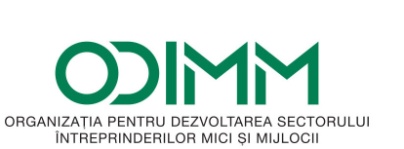 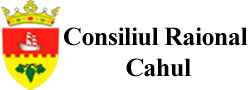 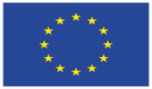 	                                                                                                                                                    Proiect finanţat de                                                                                                                                                   Uniunea EuropeanăAnunț!!!	Organizația pentru Dezvoltarea Sectorului Întreprinderilor Mici și Mijlocii (ODIMM), în parteneriat cu Consiliul raional Cahul, planifică să deschidă, în mai 2017, cel de-al 10-lea Incubator de Afaceri în Raionul Cahul. 	Ce este Incubatorul de Afaceri Cahul? O insituție publică necomercială ce oferă antreprenorilor cu idei și planuri de afaceri viabile șansa de ale realiza într-un mediu favoravil. Rolul incubatorului de afaceri este de a oferi viitorilor antreprenori suportul logistic necesar demarării activității, preţ redus la spaţiile de producere şi a oficiilor, de a oferi un mediu prielnic dezvoltării afacerii , prin furnizarea de informaţie şi consultanţă antreprenorială, a transferului de bune practici, prin acordarea de sprijin în dezvoltarea de parteneriate, astfel programul dat vine în sprijinul antreprenorilor care sunt la început de cale, inclusiv și cei care deja și-au lansat afacerile de ceva timp dar au nevoie de suport în dezvoltare.Avantajele Incubatorului de Afaceri Cahul: Preț redus la închirierea spațiilor pentru producere/servicii (30 % din prețul mediu pe piață) Servicii asigurate de utilități: apă, canalizare, energie electrică, încălzire, salubritateAcces liber a firmelor 24/7Acces la rețeaua internetAcces la spații expoziționale – standuri de prezentare produse propriiSală de ședințăServicii de întreținere, secretariat Consultanță juridică, taxe, management financiar, contabilitateSuport pentru accesarea surselor de finanțare (credite, granturi, fonduri investiționale)Cum deveniți membru Incubatorului de Afaceri Cahul? Completați formularul de aplicare, disponibil pe pagina web www.cahul.md și îl  trimiteți la adresa de email sectiaproiecte@gmail.comTreceți concursul ideilor de afaceriSemnați contractul de locațiune pentru 3 ani cu administratorul IACBeneficiați de spațiu oferit cu preț redusBeneficiați de consultanță permanentă și de ajutor pentru dezvoltarea afacerii Dvs. 	Alătură-te echipei Incubatorului de Afaceri Cahul! Termenul de depunere a formularelor de aplicare: 25 mai 2017! Aplică acum! Detalii la tel: 0299 31 431; +(373-22) 22 42 80 